Plus de voix, plus de poids ! 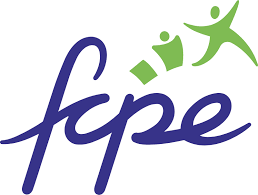 VOTEZ !Des parents d’élèves vous représenteront au nom de l’établissement – Commune – Année scolaire.Voter, c’est utile !Pour vous représenter au conseil d’administration du collège lors des décisions importantes (budget, équipements, voyages, sorties…),Pour vous représenter dans les commissions de l’établissement : conseil de discipline, fond social collégien, comité de santé et de citoyenneté, conseil de vie collégienne.Pour que vous puissiez avoir des porte-paroles aux conseils de classe. En 2017-2018, les 21 classes du collège ont eu des parents délégués.Voter, c’est un droit !Votre famille (père + mère) dispose de 2 voix.Voter, c’est simple !Votre enfant porte au collège le bulletin de vote.Voter, c’est participer !Plus vous participez aux élections, plus les représentants des parents d’élèves disposent de poids pour défendre l’intérêt de vos enfants.	Plus de voix, plus de poids	VOTEZ !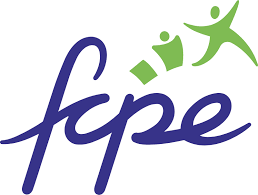 Des parents d’élèves vous représenteront au nom de l’établissement – Commune – Année scolaire.Voter, c’est utile !Pour vous représenter au conseil d’administration du collège lors des décisions importantes (budget, équipements, voyages, sorties…),Pour vous représenter dans les commissions de l’établissement : conseil de discipline, fond social collégien, comité de santé et de citoyenneté, conseil de vie collégienne.Pour que vous puissiez avoir des porte-paroles aux conseils de classe. En 2017-2018, les 21 classes du collège ont eu des parents délégués.Voter, c’est un droit !Votre famille (père + mère) dispose de 2 voix.Voter, c’est simple !Votre enfant porte au collège le bulletin de vote.Voter, c’est participer !Plus vous participez aux élections, plus les représentants des parents d’élèves disposent de poids pour défendre l’intérêt de vos enfants.